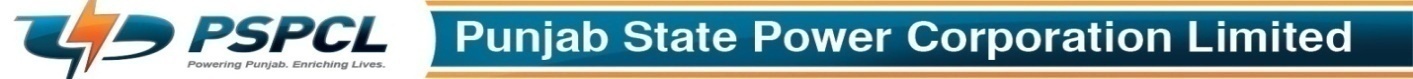          w[Zy fJzihBhno$;N'oi ns/ toe;kg;,;kjwD/ ghHJ/H:{,r/N BzL2 ;okGk Bro		   gzikp oki gkto ekog'o/;aB fbwfNv b[fXnkDk .   fJZSk dk gqrNktk           gzikp oki gkto ekog'o/;aB fbwfNv dhnK nzfwqs;o,Be'do fibk ibzXo (gzikp) ns/ gfNnkbk  fty/ ;fEs N$c fog/no toe;akgk ftZu 25$63$100$200 e/HthHJ/,11$0H433 e/Hth d/ ;V/ j'J/ NoK;ckowoi dh fog/no dk ezw eoB bJh ukjtkB cowK s' fJZSk dk  gqarNktk wzfrnk iKdk j?.cow tb'  f;oc gzLokLgkLekLfbw d/ NoK;ckowoi dh fog/no ehsh ikt/rh ns/ NoK;ckowo fog/no eoB bJh b'Vhd/ Bt/ ;wkB  ns/ b/po dk gqpzX ehsk ikt/rk.gzL okLgkLekLfbwL tb' ;V/ NoK;ckowo d/ f;oc N?e ns/ e'o ( I' fe cow tb' y'fbQnk ikt/rk ) jh w[jZJhnK eotkJ/ ikDr/ .T[go'es toe;akgk Bkb ;pzXs irQk, fJwkosk ns/ w;ahBoh fit/ j? fiZE/ j? d/ nkXko s/ wjhBktko  feokJ/, I'  fe pknd ftZu fBoXkos ehsk ikt/rk s/ T[gbpX eotkJh ikt/rh .         ukjtkB cowK  I' fe j/m fbyhnK ;aosK g{ohnK eodhnK j'D T[j nkgDh fJZSk dk gqrNktk fwsh 09^04^2018, 15H30 ti/ sZe  fe;/ th ezw tkb/ fdB w[Zy fJzihBhno$;N'oi ns/ toe;kg; b[fXnkDk d/ dcso fty/ nkgDh ezgBh Bkb ;pzXs ;koh ikDekoh ;w/s  d/ ;edhnK jB .        ;aosK j/m fby/ nB[;ko jB L^cow dk ekgo$n?bwhBhnw d/ 25$63$100$200 e/HthHJ/,11$0H433 e/Hth d/ NoK;ckowoi dk fog/no$ Bt/ pBkT[D dk xZN' xZN 5 ;kb dk siopk io{oh j? ns/ 5 ;kb ftZu  fe;/ ;oekoh$noX ;oekoh$gpfbe ;?eNo ndko/ tb'  fJ; ezw dk xZN' xZN fJZe toe nkovo j'fJnk j'Dk io{oh j? ns/ cow tb' xZN' xZN  2000 NoK;ckowo  Bt/A iK fog/no eoe/ Ffe;/ gkto :{fNbNh B{z ;gbkJh ehs/ j'D/ io{oh jB.fi; ftZu jo/e eg?;Nh d/ xZN' xZN 200 NoK;ckowo j'D/ io{oh jB .fgSb/ d'  ftZsh ;kbk dh  ;bkBk n';s NoB n'to d' eo'V s' tZX j'Dh ukjhdh j? ns/ fgSb/ fszB ;kbk d'oKB net worth positive j'Dk ukjhdk j? .cow$ m/e/dko e'b nkgDk JhHghHn?c Bzpo j'Dk io{oh j?  ns/ ;pzXs wfjew/ s' JhHghHn?c ebhno?; ;oNhfce/N d/Dk io{oh j? . cow$m/e/dko ihHn?;HNh n?eN nXhB ofi;Nov j'Dh ukjhdh j? ns/ cow$m/e/dko e'b b/po  bkfJ;?A;,JhHn?;HnkJh e'v ns/ g?B Bzpo j'D/ io{oh jB .cow $m/e/dko JhHghHn?c ekB{zB$ feos ekB{zB$ JhHn?;HnkJh ns/ w?vheb w[nktik Bkb ;pzXs ekB{zBk dh gkbDk eoB bJh i[zw/tko j't/rh .cow $m/e/dko e'wh$;fvT{bv tgkoe p?Ae tZb' ikoh ehsk j'fJnk eoik uekT[D dh ;wZoEk ;pzXh ;oNhfce/N w[jZJhnk eotkJ/rh .ukjtkB cow fe;/ th ;oekoh$ gpfbe ;?eNo ndko/ tb' fgSb/ fszB ;kbK d'oKB pb?e fb;aN Bk ehsh rJh j't/ .fJ; d/ ;pzX ftZu cow tb' fpB? gZso Bkb y[d s;dhe ehsk x';Dk gZso fdZsk ikt/rk .gzikp oki gkto ekog'o/;aB fbwfNv tb' xZN' xZN b'Vhd/ NoK;ckowo N?Ae s/ e'o, NoK;ckowo w[owzs :kovk ftZu' w[jZJhnK eokT[Dk :ehBh pDkJ/rk .	fe;/ th fpB?^gZso B{z fpBkQ e'Jh ekoB dZ;/ oZd eoB dk nfXeko gzLokLgkLekLfbwL e'b okytK j't/rk ns/ gzikp oki gkto ekog'o/;aB fbwfNv dk c?;bk nzsw j't/rk.	fJ; ;pzXh j'o ikDekoh b?D bJh ukjtkB cowK$  m/e/dko fBwB^j;askyo Bkb  fe;/ th ezw tkb/ fdB ;zgoe eo ;ed/ jB .B'NL^ ;{fus ehsk iKdk j? fe i/eo fe;/ ekoB fJj gqhfeqnk g{oh Bjh j[zdh sK T[; e/; ftZu nypkoK ftZu ;'X gqekf;s Bjh ehsh ikt/rh .;'X ;pzXh t/ot/ gzLokLgkLekLfbwL dh t?p ;kJhN www.pspcl.in s/ t/y/ ikD .                                                 w[Zy fJzihBhno,					        ;N'oi n?Av toe;kg;				                       b[fXnkDk . 